quality assurance & regulatory affairs agreement | coscom® v3 | coscom® v4regarding; medical device regulation MDR (EU) 2017/745,standards EN 62304 / IEC 62304 (Life Cycle Requirements for Medical Device Software / Medical Device Software Life Cycle Processes)and standards EN 14971 / ISO 14971 (Risk Management of Medical Products)between: h/p/cosmos sports & medical gmbh, Am Sportplatz 8, DE 83365 Nussdorf-Traunstein / Germany eMail: r&d@hpcosmos.comand:               For staying in compliance with safety related issues, the MDR (EU) 2017/745 on the interface communications and linkage of medical devices both parties agree to:inform each other in writing before each party makes amendments on interface and/or software which can have safety related impact on the treadmill control. The same clause applies for other safety related parts & components.perform & exchange tests & test protocols on interface and/or software which can have safety related impact on the treadmill and/or ergometer control.b1) With electronic data logger all commands between the systems (treadmill/ergometer and host equipment/software) via coscom v3 or coscom v4 protocol are saved and documentation will be exchanged and analyzed, verified, validated and archived by both parties.b2) Checksum and Acknowledgement have to be implemented in the interface protocol accordingly.b3) Error simulation on failsafe function (timeout simulation of broken interface cable or PC failure or software crash) and with “status communication” of stop button pressed on the treadmill have to be made.b4) If “stop” button was pressed on the treadmill and/or ergometer, also the load protocol on the host PC-Software or system has to stop and must not continue to send speed or elevation commands automatically. See implementation notes v3 or v4 on http://www.coscom.orghave internal documented and implemented bug-fixing process for medical device software maintenance during entire software life-cycle.observe and inform each other in case of any amendment in the risk management status and/or regulatory affairs status, adverse event reporting and/or notifiable incident status and/or clinical data and post market surveillance (PMS) status.exchange and report any kind of information of clinical studies, data and assessments that are related to h/p/cosmos devices as part of a market surveillance process. Both parties are obliged to set up internal procedures in order to assure the bi-directional reporting system for such a complaint handling and vigilance reporting and the exchange of market surveillance data related to the coscom interface control functions, features and safety.Vigilance system: exchange and report any malfunction or deterioration in the characteristics and/or performance of the h/p/cosmos device (including a report about the incident and serial number of the device) within 10 days (or earlier if applicable in some countries), as well as any inadequacy in the labelling or the instructions for use which might lead to or might have led to the death of a patient or user or to a serious deterioration in his state of health.record the serial numbers and end users names & addresses of all h/p/cosmos machines sold to customers & save those for at least 15 years or over the life time of the respective product. This is for organizing mailings in the unlikely event of product recalls or field corrective actions or warning messages.allow access for the responsible notified bodies and authorities to quality and safety and regulatory affairs related documents and to the premises also for audits and unannounced audits where applicable.archive quality and safety related documents for at least 15 years or for the expected lifetime of the product plus 5 years.inform each other in case of any changes of scope or invalidity on the quality assurance certification (eg. EC or ISO 13485 certificates)note: medical treadmills, used also for stress testing, are risk class IIb active diagnostic and active therapeutic devices based on MDR.note: connecting two or more medical devices will create a medical system and have to be treated and documented as a new medical device/system also via risk assessment and management process accordingly.These agreement clauses cover their sports and/or medical devices and software where both parties are involved. The archiving and information clauses are valid even after termination of an active sales and purchase co-operation.place, date:	place, date:_____________________________________	_____________________________________signature host device (ECG, PC, CPET, etc.) manufacturer      	signature: h/p/cosmos sports & medical gmbhname & function:      	name & function: Franz Harrer / Managing Directorcoscom® safety test confirmation and official release documentFollowing tests & test protocols on interface and/or software which can have safety related impact on the treadmill and/or ergometer control have been perform & exchanged between the parties.b1) With electronic data logger all commands between the systems (treadmill/ergometer and host equipment/software) via coscom v3 or coscom v4 protocol have been saved and documented and have been exchanged and analyzed, verified, validated and archived by both parties.b2) Checksum and Acknowledgement have been implemented in the interface protocol accordingly.b3) Error simulation on failsafe function (timeout simulation of broken interface cable or PC failure or software crash) and with “status communication” of stop button pressed on the treadmill have been performed.b4) If “stop” button was pressed on the treadmill and/or ergometer, also the load protocol on the host PC-Software or system has stopped and did not continue to send speed or elevation commands automatically. See implementation notes v3 or v4 on www.coscom.orgPreferably, also the device IDs (if possible with serial numbers) and software / firmware versions are communicated in the coscom interface communication and are logged at the start of the log-file for valid test documentations.Herewith both parties declare, that thenecessary safety features and functions for the interface communication and / or device control have been implemented;assessment of the tests and protocols did not indicate any safety related concern;risk management for medical devices covers the theoretically possible event of malfunction of the interface communication;PMS Post Market Surveillance has been implemented accordingly;company logos and company names may be used in each other party’s manuals, websites, documentations and instructions for use to inform customers, dealers, technicians and relevant regulatory bodies about the compatibilities of the systems.Thus, the compatibility via interface communication and device control through above mentioned configuration is herewith released:place, date:	place, date:_____________________________________	_____________________________________signature host device (ECG, PC, CPET, etc.) manufacturer      	signature: h/p/cosmos sports & medical gmbhname & function:      	name & function:      responsibilities/ task/ subjectcontact person @      contact person @ h/p/cosmosQuality Management Representative (QMB)Ms. Nadine Schott	nadine.schott@hpcosmos.comQuality Assurance ManagerMs. Nadine Schott	qms@hpcosmos.comRegulatory Affairs ManagerMr. Franz Harrer	regulatory.affairs@hpcosmos.comSafety Officer for Medical DevicesEurope: medical device vigilance system/ notifiable incident reporting system/ PRRC person responsible for regulatory compliance MDR art. 15   /  USA: Medical Device Reporting (MDR) SystemMs. Nadine Schott	safety@hpcosmos.comR&D Research & Development ManagerMr. Franz Harrer	r&d@hpcosmos.comProduction ManagerMr. Adrian Ried	adrian.ried@hpcosmos.comService ManagerMr. Christian Melcher	service@hpcosmos.comPurchase ManagerMr. Richard Schmidt	purchase@hpcosmos.comManaging DirectorFranz Harrer, Richard Schmidt, Alexander Böckcoscom implementation document:http://www.coscom.org/coscom_v4/20200314_cos100115v4_hpcosmos_coscom_v4_interface_protocol_treadmills_ergometers.pdf (or alternatively) implemented coscom .DLLhttp://www.coscom.org/coscom_v4/20210212_cos100115-v4_hpcosmos_coscom_v4_dll_V1.1.0.0.zipcommentsmanufacturer of host device (ECG, PC, CPET, software, etc.):manufacturer of host device (ECG, PC, CPET, software, etc.):treadmill / ergometer manufacturer:company logo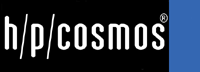 company nameh/p/cosmos sports & medical gmbhname of test personeMail of test persondevice made inGermanycompany websitewww.hpcosmos.comnotified bodyCE0123   TÜV Süd Product Service GmbH (Munich, Germany)date of test / filefile name of log filedevice typetreadmill with MCU5; treadmill with MCU6; MCU5 simulator; MCU6 simulator; torqualizer ergometer; discovery ladder ergometer  (please delete non-applicable devices)device model namedevice article numberdevice basic UDI-DIdevice UDI-DIdevice UDI-PI (incl. ser.-no.)device serial no.software namesoftware versionsoftware release datecoscom versioncoscom communication stackcoscom communication stack version and release dateinterface COM-portinterface connection cablepicture of test environment